MP Little League                                                                  
Fundraising Committee
C/O Jen McHose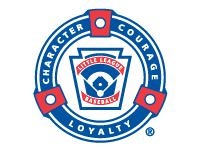 48 West Cedar AveMerchantville, NJ 08109January 9, 2024Dear Friend of Merchantville Pennsauken Little League:It’s that time of year and we are looking for team and billboard sponsors for Merchantville Pennsauken Little League (MPLL). MPLL is a non-profit organization that offers Little League Baseball/Softball for children ranging from 4 years to 16 years old. MPLL is local children having fun, learning, and playing a great game in a safe, friendly, competitive environment.We are looking for businesses and organizations to sponsor our League and we would greatly appreciate the funding you could provide. Your tax-deductible contributions will enable us to offset the costs of playing Little League Baseball and Softball in MPLL to our organization’s 350+ players. Your sponsorship will help us with costs that include uniforms, baseballs, softballs, bats, helmets, dirt, bases, insurances, and even trophies!! You’ll help us send teams to the Little League summer tournament and you will also help with all the other behind-the-scenes expenses you could imagine. As each year comes and goes, we keep growing the program and our needs seem to get a little bigger with each team added. Our Tee Ball program last year had 10 teams and this year we are expecting at LEAST that many and possibly more! We always try to grow our league in ways that service the needs of the children we coach, and we need all the help we can get.  We thank you for your interest in supporting our league and we are also asking you to reach out to your fellow business owners and see if they would be interested in sponsoring us at MPLL as well. We are a community-based organization, and all our coaches and board members are 100% volunteers. If you have any questions, please reach out and we will be happy to answer any of them!  Sincerely,Jen McHose	 						Elizabeth OquendoMPLL President 						Fundraising Chair jen.mchose@merchantvillelittleleague.org		eliazabeth.oquendo@mplittleleague.org “Little League baseball is a very good thing because it keeps the parents off the streets.” ~ Yogi BerraMERCHANTVILLE PENNSAUKEN LITTLE LEAGUELocal kids having fun, learning, and playing a great game in a safe, friendly, competitive environment.2024 SEASON –SPONSOR REQUEST FORMTo:  MP Little League		           From: Name _____________________________________                    Sponsor Committee       C/O Elizabeth Oquendo			Address ___________________________________       4816 Lexington Ave.       Pennsauken, NJ 				              ___________________________________       08109						Telephone _________________________________Team Sponsorship: $400 (one team)Billboard Sponsorship: (choose an option below displayed at a single field location)$425 New    			  $275 Renewal 		$120 Yard Sign   Billboard Sponsorship: (choose an option below displayed at multiple field locations)$700 (two field locations)		 $900 (three field locations)The sponsorship committee will do their best to honor all requests as to which division you would like to sponsor, please list a preference if you have one. Please make checks payable to Merchantville Pennsauken Little League (“MPLL”) and send to the address listed above.  Thank you for your support!  Divisions:  Tee Ball, Baseball Minors, Majors, and Juniors, or Softball Minors, Majors, and JuniorsIn the area below, please list what you would like the text to read for Team Sponsorship (i.e., business name, address, phone number). New billboard sponsors we will be in contact to design billboard. On behalf of all children and parents involved with MP Little League, we thank you for your support.Sincerely,Jen McHose							Elizabeth OquendoPresident MPLL						Fundraising Chair MPLLjen.mchose@merchantvillelittleleague.org		eliazabeth.oquendo@mplittleleague.orgSigned __________________________________                                 Date_______________